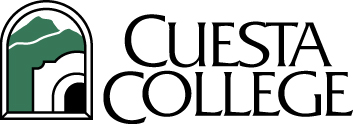 MEMORANDUM TO:		Electronic & Electrical Technology (EET) Dept. Advisory CommitteeFROM:	Bret Allen (Lead Faculty, EET Dept.)DATE:		June 26, 2014 SUBJECT:	EET Advisory Committee MinutesAttendees:Ben Carr (USL Ultra Labs.), Chris Rademacher (PG&E, DCPP), Karen Tacket (Cuesta Foundation), Cit Ball (Travis Const. & Electric), Roger Korte (Alberto Culver, Ret.), John Becerra (PG&E, DCPP), Rick Simmons (PG&E, DCPP), John Cascamo (Cuesta Dean), Richard Goldsmith (Trust Automation), Dale Thompson (Consolidated Electrical Distributors), Curt Smairo (Stinger Solar Electric), Luke Godburn (Consolidated Electrical Distributors), Chris Akelian (Cuesta EET & CNET Faculty), Shannon Hill (Cuesta Foundation), Brad Diaz (Strasbaugh), Bret Allen (Cuesta EET Faculty), Sabrina Robertson (Cuesta Supervisor & Grants), Gina Barbosa (Cuesta Assistant).Location: Cuesta College Power Laboratory, Room 4501 – D, San Luis Obispo, CA12:00 pm, Lunch from G. Brothers (self-serve)12:15 pm, Welcome by B. Allen & Committee Member Introductions12:30 pm, Cuesta impacts and challengesShannon Hill discusses bond measure to clarify community concerns.12:45 pm, Accreditation Status for Cuesta CollegeDean Cascamo describes that although the college has achieved  milestones it is necessary that the college community continue to strive for improved excellence.12:55 pm, Changes to the State Electrician Training ProgramBret Allen discusses the need for a 200 hour reduction for State   Electrician program at Cuesta.Brad Diaz & Roger Korte emphasize that Cuesta’s program has   historically required more hours for students to complete than the majority of other community colleges in the state. Cit Ball & Curt Smairo described that students currently enrolled in the    EET program and working for them would like to see the program reduced to the state minimum requirement.Bret Allen provides a historical overview of A.S programs in the EET Department at the college and describes new and deleted curriculum currently under review by the college Curriculum Committee to achieve a reduction of approximately 200 hours from the State certified electrician trainee program.                         - Specific proposed A.S. Degree and Certificates for Advisory                             Committee consideration and approval:Associate of Science in Electrical TechnologyCertificate of Achievement in Electronics & State ElectricianCertificate of Specialization in Power and Instrumentation    -The committee found the proposed curriculum changes       acceptable and approved recommendations while         emphasizing that the skill sets they need seem embedded.1:10 pm, EET Enrollments                     -    Enrollment Status Cuesta faculty describes how efficiency is a major concern to the college administration and presents challenges for future courses.  1:15 pm, Budget                     -    Overview of EET upgrades funded by CTEA                               - Core Indicators                              - Roundtable discussion about how we can attract a higher                                  percentage of minority students to the EET Program.         - John Becerra (PG&E Director) & Chris Rademacher (PG&E            Manager) describe how their organization is marketing to and             recruiting minorities using existing (minority) personnel who have            successfully promoted to supervisory and managerial positions              within PG&E.              - Committee agreed that profiling successful minorities would                       be the best way to attract a higher percentage of minority                          students to the EET program.1:25 pm, Curriculum Modification DetailsBret Allen described how EET-119, State Electrician Training Topics, was designed to replace 4 former EET courses which had ongoing enrollment stability issues with a survey course that would continue to satisfy the CA Division of Apprenticeship Standards requirements for the General Electrician certification status.Numerous committee members including Roger Korte, Ben Carr, & Rick Simmons were in agreement with adopting EET-119   and emphasize that their primary concern with the curriculum was that it continue to equip program graduates with the fundamental skill sets they expected and required for placement.       -  This position was acceptable to the community at large. 1:40 pm, Current Employment Opportunities for EET Students & Survey1:50 pm, Meeting Ends & 2 Members Tour Other Laboratories on Campus